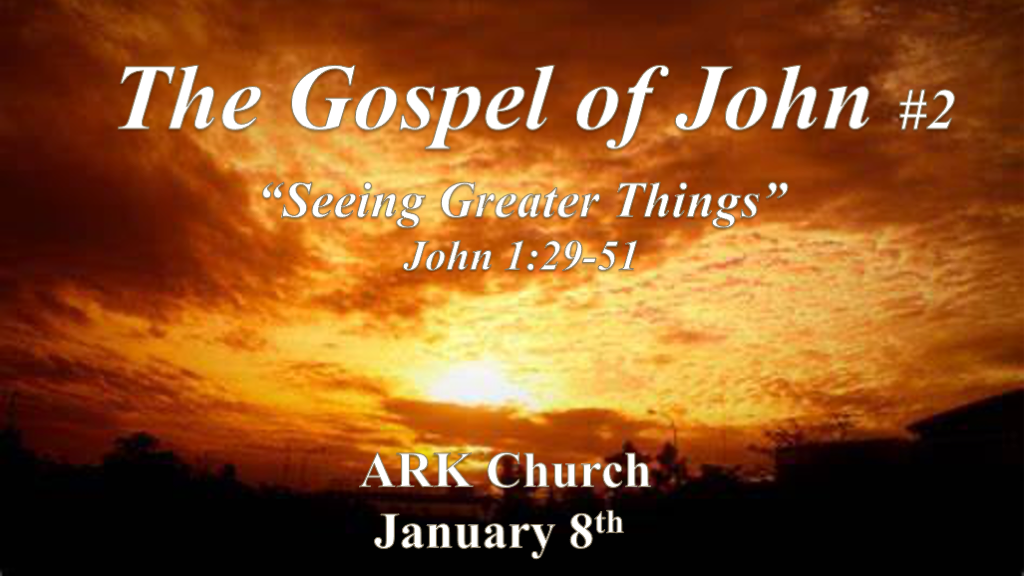 *Acts 17:11(NIV) Now the Berean Jews were of more noble character than those in Thessalonica, for they received the message with great eagerness and examined the Scriptures every day to see if what Paul said was true.(KJV)These were more noble than those in Thessalonica, in that they received the word with all readiness of mind, and searched the scriptures daily, whether those things were so.*The Prophecies we’ve been reading about are coming, they could come tomorrow.*John 1:29 The next day John saw Jesus coming toward him, and said, “Behold! The Lamb of God who takes away the sin of the world! 30 This is He of whom I said, ‘After me comes a Man who is preferred before me, for He was before me.’ 31 I did not know Him; but that He should be revealed to Israel, therefore I came baptizing with water.”32 And John bore witness, saying, “I saw the Spirit descending from heaven like a dove, and He remained upon Him. 33 I did not know Him, but He who sent me to baptize with water said to me, ‘Upon whom you see the Spirit descending, and remaining on Him, this is He who baptizes with the Holy Spirit.’ 34 And I have seen and testified that this is the Son of God.”V:29-31 John prepared his whole life to be a messenger. The next day after John publicly answered the religious leaders about whom he was and was not as Jesus comes to be baptized. John the Baptist ministry was never to be paramount. Too many ministries and ministers want to be dominant/paramount and it makes the church a distraction for the Kingdom.V:31-34 The sign of the dove. John and Jesus are related. John lived in the desert preparing for this day. It was a sign from heaven that gives John the ability to testify “This is the Son of God.John the Gospel writer understood the power of God’s signs. In this first chapter we’ve seen the sign of the Word becoming flesh, Jesus is the light. Now Jesus is the lamb of God the sacrifice for the world. The sign of this truth was the dove being a sign of the Holy Spirit. *The 1st generation had rapid fulfillment of prophecy. The last generation will too.*John 1:35  Again, the next day, John stood with two of his disciples. 36 And looking at Jesus as He walked, he said, “Behold the Lamb of God!” 37 The two disciples heard him speak, and they followed Jesus. 38 Then Jesus turned, and seeing them following, said to them, “What do you seek?” They said to Him, “Rabbi” (which is to say, when translated, Teacher), “where are You staying?”39 He said to them, “Come and see.” They came and saw where He was staying, and remained with Him that day (now it was about the tenth hour). 40 One of the two who heard John speak, and followed Him, was Andrew, Simon Peter’s brother. 41 He first found his own brother Simon, and said to him, “We have found the Messiah” (which is translated, the Christ). 42 And he brought him to Jesus.Now when Jesus looked at him, He said, “You are Simon the son of Jonah. You shall be called Cephas” (which is translated, A Stone).V:35-38 The next day was the fulfillment of four thousand years of waiting.We’ve now been waiting for 2,000 years. The period of 2020-2023 could see world changes unparalleled since the 1st generation church.V:39-42  In the same way, people who live in darkness are being called and their transformations will be powerful.What made Simon the son of Jonah who will become Peter a significant conversion would be the powerful transformation. (It’s a memorable occasion since it identified the time of day as the 10th hour.)Andrew may not think his salvation was significant but what if the person you tell becomes Peter?*It’s “Come and See” time once again. *John 1:43   The following day Jesus wanted to go to Galilee, and He found Philip and said to him, “Follow Me.” 44 Now Philip was from Bethsaida, the city of Andrew and Peter. 45 Philip found Nathanael and said to him, “We have found Him of whom Moses in the law, and also the prophets, wrote—Jesus of Nazareth, the son of Joseph.”46 And Nathanael said to him, “Can anything good come out of Nazareth?” Philip said to him, “Come and see.”47 Jesus saw Nathanael coming toward Him, and said of him, “Behold, an Israelite indeed, in whom is no deceit!”48 Nathanael said to Him, “How do You know me?”Jesus answered and said to him, “Before Philip called you, when you were under the fig tree, I saw you.”49 Nathanael answered and said to Him, “Rabbi, You are the Son of God! You are the King of Israel!”50 Jesus answered and said to him, “Because I said to you, ‘I saw you under the fig tree,’ do you believe? You will see greater things than these.” 51 And He said to him, “Most assuredly, I say to you, hereafter you shall see heaven open, and the angels of God ascending and descending upon the Son of Man.”V:43-45 This again draws attention to the short-time period between events. Prophetic time periods can be very long and very short.  V:46-47 Can anything good come out of our Church or our testimonies is always the question.Nathanael had a hard time believing anything good could come out of Nazareth.V:48-49 As God reveals truth many hearts will declare you are the Son of God.There is an important step beyond declaring who Jesus is and it’s surrendering to Him by inviting Jesus into your heart.V:50-51 You will see greater things.How many greater things have you seen?